浙江中一检测研究院股份有限公司职业卫生网上公开信息表单位名称宁波新安东密封保温系统有限公司宁波新安东密封保温系统有限公司宁波新安东密封保温系统有限公司宁波新安东密封保温系统有限公司单位地址宁波市北仑区戚家山丽阳路9号联系人联系人刘可项目名称宁波新安东密封保温系统有限公司职业病危害因素定期检测宁波新安东密封保温系统有限公司职业病危害因素定期检测宁波新安东密封保温系统有限公司职业病危害因素定期检测宁波新安东密封保温系统有限公司职业病危害因素定期检测技术服务项目组员名单朱毅东奇、柳向东朱毅东奇、柳向东朱毅东奇、柳向东朱毅东奇、柳向东现场调查时间2022.11.242022.11.242022.11.242022.11.24现场调查技术人员王彦南、纪燕平企业陪同人刘可刘可现场调查图像证明现场采样、检测时间2022.11.292022.11.292022.11.292022.11.29现场采样、检测人员朱毅东奇、柳向东企业陪同人企业陪同人刘可现场采样、检测图像证明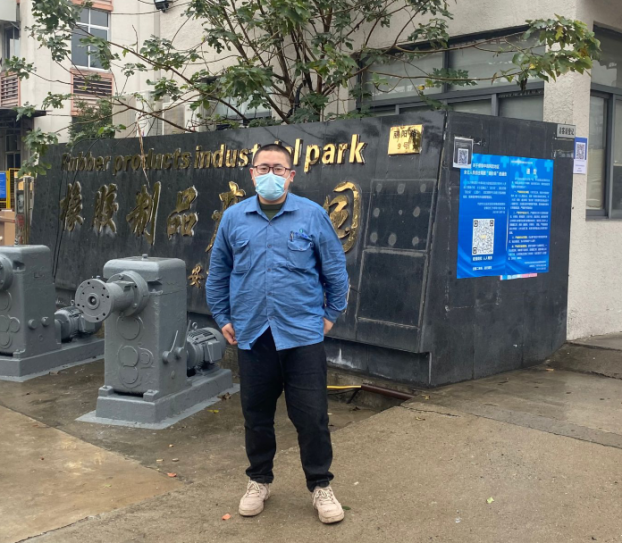 